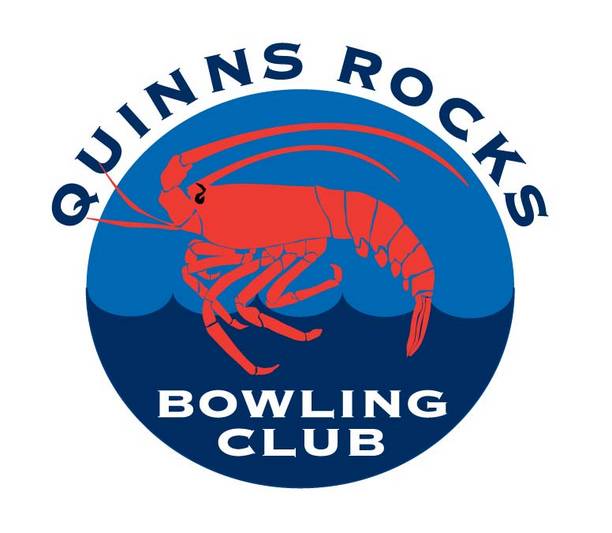 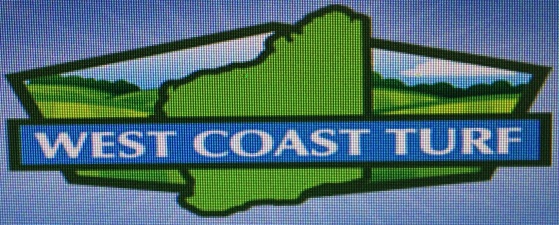 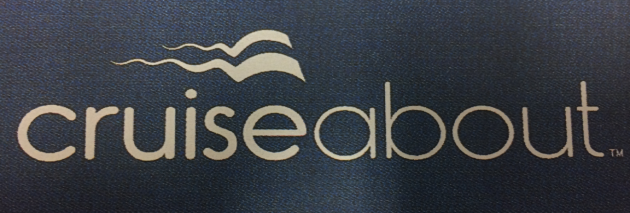 QUINNS ROCKS BOWLING CLUBApplication for Membership Name:______________________________________________________Address:____________________________________________________Home Phone Number:_________________________________________Mobile Phone Number:________________________________________E-mail Address:_______________________________________________Old member renewing (yes/no)       Date of Birth _____/_____/________If no any previous club played for:________________________________You must be a financial member of the Quinns Rocks Sports ClubQuinns Rocks Sports Club Membership Number:____________________Full Membership for the Season is $140.00 and this includes fees to Bowls WA                                       FULL							  The financial year for the club shall commence on the 1st of June and end on the 31st of May Please Note that payment of fees prior to the end of June attracts a reduction of $20 for Full Membership.$140